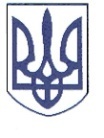 РЕШЕТИЛІВСЬКА МІСЬКА РАДАПОЛТАВСЬКОЇ ОБЛАСТІРОЗПОРЯДЖЕННЯ	22 листопада 2023 року                м. Решетилівка                                           №  293Про виплату грошової допомоги сім’ї, яка має на вихованнідитину з інвалідністюВідповідно до рішення Решетилівської міської ради сьомого скликання  від 09.11.2018 ,,Про затвердження Комплексної програми соціального захисту населення  Решетилівської  міської ради на 2019-2023 роки” (11 позачергова сесія) (зі змінами), Порядку надання грошової допомоги дітям з інвалідністю, затвердженого    рішенням    Решетилівської  міської  ради  від  22.10.2021 №753-13-VIIІ (13 позачергова сесія), розглянувши заяви та подані документи Новосьолової Г.В., Плахтій О.І.ЗОБОВ’ЯЗУЮ:Відділу бухгалтерського обліку, звітності та адміністративно- господарського забезпечення виконавчого комітету міської ради (Момот Світлана) виплатити грошову допомогу кожному в розмірі 2 000,00 (дві тисячі) грн.:Новосьоловій Гулясар Вагифівні, яка зареєстрована та проживає за адресою: *** Полтавської області дитина з інвалідністю Кочкаров Вагіф Віталійович; Плахтій Олені Іванівні, яка зареєстрована та проживає за адресою: *** Полтавської області дитина з інвалідністю Плахтій Артем Олегович.Міський голова	Оксана ДЯДЮНОВА 